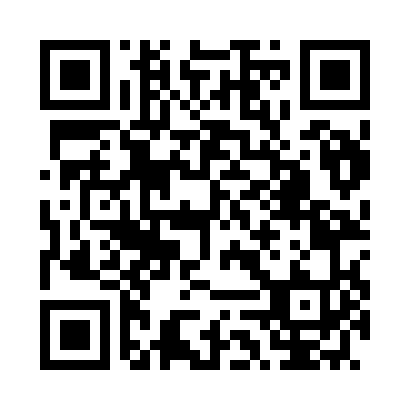 Prayer times for Ciales, Puerto RicoWed 1 May 2024 - Fri 31 May 2024High Latitude Method: NonePrayer Calculation Method: Muslim World LeagueAsar Calculation Method: ShafiPrayer times provided by https://www.salahtimes.comDateDayFajrSunriseDhuhrAsrMaghribIsha1Wed4:425:5812:233:376:488:002Thu4:415:5812:233:376:488:003Fri4:405:5712:233:366:488:014Sat4:395:5712:233:366:498:015Sun4:395:5612:233:356:498:026Mon4:385:5612:223:356:498:027Tue4:385:5512:223:346:508:038Wed4:375:5512:223:346:508:039Thu4:365:5512:223:346:508:0410Fri4:365:5412:223:336:518:0411Sat4:355:5412:223:336:518:0512Sun4:355:5312:223:336:518:0513Mon4:345:5312:223:336:528:0614Tue4:345:5312:223:346:528:0615Wed4:335:5212:223:356:528:0716Thu4:335:5212:223:356:538:0717Fri4:325:5212:223:366:538:0818Sat4:325:5112:223:366:548:0919Sun4:315:5112:223:376:548:0920Mon4:315:5112:223:386:548:1021Tue4:305:5112:233:386:558:1022Wed4:305:5012:233:396:558:1123Thu4:305:5012:233:396:558:1124Fri4:295:5012:233:406:568:1225Sat4:295:5012:233:406:568:1226Sun4:295:5012:233:416:578:1327Mon4:285:4912:233:416:578:1328Tue4:285:4912:233:426:578:1429Wed4:285:4912:233:426:588:1430Thu4:285:4912:243:436:588:1531Fri4:285:4912:243:436:588:15